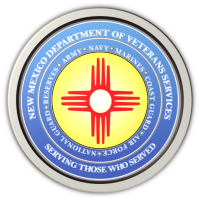 Michelle Lujan Grisham                                                                                                GovernorSonya L. Smith                                                                                                             Cabinet SecretaryNEWS RELEASEContact: Ray SevaDVS Public Information Officerray.seva@state.nm.us(505) 362-6089 December 1, 2021DVS, City of Santa Fe Veterans Advisory Board to Host a Veterans Benefits Outreach Fair in Santa FeWednesday, December 8 (10am-2pm)Genoveva Chavez Community Center(3321 Rodeo Rd.)(SANTA FE)— The New Department of Veterans Services (DVS) and the City of Santa Fe Veterans Advisory Board are hosting a veterans benefits outreach fair in Santa Fe on Wednesday, December 8, from 10am-2pm at the Genoveva Chavez Community Center, located at 3321 Rodeo Rd.DVS staff will have information about and help file VA claims, and file for state veterans benefits such as veterans license plates, disabled veteran hunting & fishing licenses, museum & state parks passes, and the veterans state property tax exemption—a $4,000 reduction in the taxable value of a veteran’s primary residence in New Mexico. Veterans rated at 100% service-connected disabled can file to have the total property tax liability waived. Unmarried widows of veterans can also file for the exemption or waiver.Representatives from the Albuquerque VA Regional Office, the Santa Fe Vet Center, the New Mexico Veterans Integration Centers, the New Mexico Department of Workforce Solutions, and the City of Santa Fe Veterans Advisory Board will assist with filing VA claims, and have information about housing, employment assistance, and other federal, state, and local programs to help veterans and their families.Veterans are encouraged to bring their DD-214 separation papers or any VA documents to help expedite any on-site filing process that could begin. DVS can help with filing for lost DD-214s. ###The New Mexico Department of Veterans ServicesThe New Mexico Department of Veterans Services (DVS) provides support and services to New Mexico’s 151,000 veterans and their families. DVS treats every veteran, regardless of their rank achieved during military service, with the respect and gratitude befitting someone who has served our country. We strive every day to live up to our agency’s official motto: Serving Those Who Served